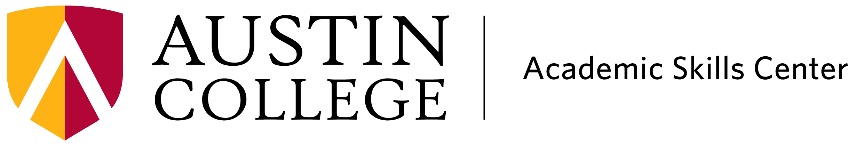 LIMITED RELEASE OF INFORMATIONSTUDENT NAME ___________________________________ DOB ____________________I, ____________________________________, hereby authorize AUSTIN COLLEGE ACADEMIC SKILLS CENTER to RECEIVE medical and/or mental health information and/or records regarding diagnosis and treatment, for the College to determine whether student qualifies for an accommodation request. RELEASE TO/RECEIVE FROM _______________________________________________________(EX: REFERRING PHYSICIAN, MENTAL HEALTH PROVIDER, DIAGNOSTICIAN, RELATIVE, ATTORNEY, ETC.) The information may be provided:  󠄀	󠄀 by phone	󠄀 by fax     󠄀󠄀 by mail	󠄀 by email
	󠄀 I understand that electronic mail (email) is not confidential and can be intercepted and read by other people. Information to be provided:  󠄀󠄀 Attendance/Dates of service    󠄀󠄀 Diagnosis     󠄀󠄀 Treatment plan/goals
	󠄀 Treatment Summary		󠄀 Other ________________________________________Is there any medical and/or mental health information that you do not wish to be released?   Yes      NoIf so, what? ________________________________________________________________________________________
I understand that I have a right to receive a copy of this authorization. I understand that any cancellation, modification, or revocation of this authorization must be in writing. I understand that I have the right to revoke this authorization at any time unless Austin College Student Life has taken action in reliance upon it. I understand that it is my responsibility to confirm receipt by Austin College Academic Skills Center of any cancellation, modification, or revocation. I further understand that information used or disclosed pursuant to this authorization may be subject to re-disclosure by the recipient and may no longer be protected by the HIPAA Privacy Rule, although applicable Texas law may protect such information. In consideration of this consent, I hereby release the source of the records from all liability arising there-from. I, ___________________________________ CONSENT to the release of information ___________    (Signature of student)										(Date)EFFECTIVE TIME PERIOD. This authorization is valid for 1 year from the date signed unless another date is specified below. 
Only complete this box if you wish to withdraw permission to release information.I, ______________________________________________, wish to withdraw my consent to release information on ________________.____________________________________________________________           ______________________ (Signature of student)                                                                                                   (Date)